РЕСПУБЛИКА  ДАГЕСТАНАДМИНИСТРАЦИЯ  МУНИЦИПАЛЬНОГО  РАЙОНА«МАГАРАМКЕНТСКИЙ  РАЙОН»ПОСТАНОВЛЕНИЕ«  05     »   04           2019                                                                                                                              №__179____с. МагарамкентОб утверждении муниципальной программы «Ремонт автомобильных дорог общего пользования местного значения муниципального района «Магарамкентский район»на 2019 - 2021 годы»На основании Федерального закона от 06 октября 2003 года № 131-ФЗ «Об общих принципах организации местного самоуправления в Российской Федерации» и во исполнение Постановления Правительства Республики Дагестан от 5 марта 2019 г № 42 «Об утверждении Порядка предоставления и распределения субсидий бюджетам муниципальных образований на ремонт автомобильных дорог общего пользования местного значения»,  в целях развития автомобильных дорог и улично-дорожной сети, улучшения транспортного обслуживания граждан, повышения доступности и качества транспортных услуг, повышения комплексной безопасности, снижения дорожно-транспортных происшествий на территории муниципального района «Магарамкентский район» п о с т а н о в л я ю:   1. Утвердить прилагаемую муниципальную программу «Ремонт автомобильных дорог общего пользования местного значения муниципального района «Магарамкентский район» на 2019 - 2021 годы». 2. Признать утратившим силу: -постановление администрации  муниципального района «Магарамкентский район» № 159 от 25.03.2019г. «Об утверждении муниципальной программы «Развитие автомобильных дорог местного значения и улично-дорожной сети на территории муниципального района «Магарамкентский район» на 2019год»;- постановление администрации  муниципального района «Магарамкентский район» № 172 от 02.04.2019г. «О внесении изменений  в постановление администрации МР «Магарамкентский район» от 25.03.2019г. № 159 « Об утверждении муниципальной программы «Развитие автомобильных дорог местного значения и улично-дорожной сети на территории муниципального района «Магарамкентский район» на 2019год».    3.Настоящее постановление разместить на официальном сайте администрации МР «Магарамкентский район» в сети Интернет.    4.Контроль за исполнением настоящего постановления возложить на заместителя главы администрации муниципального района «Магарамкентский район» А.Г.ГаджиеваГлава муниципального района                                                        Ф.З. АхмедовУтверждена постановлением администрациимуниципального района «Магарамкентский район»от «___»_____________ года № _____Муниципальная программа«Ремонт автомобильных дорог общего пользования местного значения муниципального района «Магарамкентский район»на 2019 - 2021 годы»Паспорт программыСодержание проблемы и обоснование необходимости её решения программными методами     Автомобильные дороги являются важнейшей составной частью транспортной системы муниципального района «Магарамкентский район». От уровня транспортно-эксплуатационного состояния и развития сети автомобильных дорог во многом зависит решение задач достижения устойчивого экономического роста, улучшения условий для предпринимательской деятельности и повышения качества жизни населения МР «Магарамкентский район».Программа представляет собой комплексную систему мероприятий, направленных на развитие дорожной сети МР «Магарамкентский район». Безопасность дорожного движения является одной из важных социально-экономических и демографических задач Российской Федерации. Аварийность на автомобильном транспорте наносит огромный материальный и моральный ущерб как обществу в целом, так и отдельным гражданам. Дорожно-транспортный травматизм приводит к исключению из сферы производства людей трудоспособного возраста. Гибнут или становятся инвалидами дети.Дорожная сеть района в настоящее время не в полной мере соответствует социальным и экономическим потребностям общества. Малая плотность сети автомобильных дорог с круглогодично проезжаемыми участками, ее недостаточная развитость и сильная изношенность покрытий, недостаточная прочность дорожных одежд приводят к росту транспортных издержек, снижению конкурентоспособности произведенной продукции, что является сдерживающим фактором для развития экономики района.Около 87 процентов автомобильных дорог имеет или неудовлетворительную ровность дорожных покрытий, или неудовлетворительные сцепные свойства дорожных покрытий, дорожные одежды автомобильных дорог не выдерживают возрастающих нагрузок от большегрузных автомобилей.Рост парка автомобильного транспорта, концентрация его вблизи крупныхнаселенных пунктов вместе с увеличением загруженности дорог и снижением средних скоростей движения приводят к ухудшению экологической обстановки. Значительна доля автомобильного транспорта в суммарных выбросах загрязняющих веществ в атмосферу и в шумовом воздействии на население.Программа предусматривает развитие уровня инвестиций в дорожное хозяйство муниципального района «Магарамкентский район».Основной целью настоящей Программы является развитие автомобильных дорог в соответствии с потребностями населения, темпами экономического развития района, ростом уровня автомобилизации и объемов автомобильных перевозок.Настоящей Программой предусмотрены следующие основные задачи:обеспечение сохранности существующей дорожной сети, приоритетное выполнение работ по содержанию, ремонту автомобильных дорог с целью улучшения их транспортно-эксплуатационного состояния и пропускной способности;формирование единой опорной муниципальной дорожной сети, отвечающей возрастающим потребностям в автомобильных перевозках и обеспечивающей круглогодичное сообщение между населенными пунктами района;реконструкция существующих дорог на основных направлениях автотранспортных потоков;повышение безопасности дорожного движения, сокращение количества и величины потерь от дорожно-транспортных происшествий;снижение отрицательного воздействия транспортно-дорожного комплекса на окружающую среду;приведение в нормативное состояние улично-дорожной сети муниципальных образований при условии финансирования из бюджета муниципального района «Магарамкентский район» и софинансирования за счет субсидий из дорожного фонда Республики Дагестана .Программой планируется выполнение следующих мероприятий:по приведению в нормативное состояние улично-дорожной сети в населенных пунктах муниципального района «Магарамкентский район»;по текущему содержанию автодорог местного значения вне и в границах населенных пунктов муниципального района «Магарамкентский район».ПЕРЕЧЕНЬ ПРОГРАММНЫХ МЕРОПРИЯТИЙ МУНИЦИПАЛЬНОЙ ПРОГРАММЫ «РАЗВИТИЕ АВТОМОБИЛЬНЫХ  ДОРОГ МЕСТНОГО ЗНАЧЕНИЯ И УЛИЧНО-ДОРОЖНОЙ СЕТИ НА ТЕРРИТОРИИ МР «МАГАРАМКЕНТСКИЙ РАЙОН» НА 2019 - 2021 ГОДЫ»Глава муниципального района                                                                                         Ф.З. АхмедовНаименование муниципальной программы «Ремонт автомобильных дорог общего пользования местного значения муниципального района «Магарамкентский район»на 2019 - 2021 годы»Основания для разработки программыФедеральный закон от 06 октября 2003 года № 131-ФЗ «Об общих принципах организации местного самоуправления в Российской Федерации» и во исполнение Постановления Правительства Республики Дагестан от 5 марта 2019 г № 42 «Об утверждении Порядка предоставления и распределения субсидий бюджетам муниципальных образований на ремонт автомобильных дорог общего пользования местного значения»,  в целях развития автомобильных дорог и улично-дорожной сети, улучшения транспортного обслуживания граждан, повышения доступности и качества транспортных услуг, повышения комплексной безопасности, снижения дорожно-транспортных происшествий на территории муниципального района «Магарамкентский район»Заказчик программыАдминистрация муниципального района «Магарамкентский район» Разработчик программы - Администрация муниципального района «Магарамкентский район»;Ответственный исполнитель,исполнителиАдминистрация муниципального района «Магарамкентский район»;Цели программыПовышение уровня безопасности дорожного движения  на территории муниципального района «Магарамкентский район», развитие автомобильных дорог и улично-дорожной сети, улучшение транспортного обслуживания граждан, повышение доступности и качества транспортных услуг, повышение комплексной безопасности.Задачи программы- совершенствование системы организации дорожного движения;- обеспечение сохранности автомобильных дорог местного значения;- улучшение качества дорожной сети на территории МР «Магарамкентский район»Характеристика программных мероприятийРемонт автомобильных дорог общего пользования местного значенияСроки реализации Программы2019 - 2021 годыОбъемы и источники финансированияОбщий объем финансирования Программы:1. Общий объем финансирования Программы составит 20932,59 тыс. руб.,В том числе:-бюджет РД 16010,226 тыс. руб.-бюджет МО 4922,364 тыс. руб.по годам:2019г., всего 6977,530 тыс.руб.в том числе:-бюджет РД 5336,742 тыс. руб.-бюджет МО 1640,788 тыс. руб.2020г.,всего 6977,53 тыс. руб.в том числе:-бюджет РД 5336,742 тыс. руб.-бюджет МО 1640,788 тыс. руб.2021г., всего 6977,53  тыс. руб.-бюджет РД 5336742 тыс. руб.-бюджет МО 1640,788  тыс. руб.Общая стоимость Программы, а также по годам реализации уточняется при уточнении бюджетов всех уровней.Общий объем финансирования Программы:1. Общий объем финансирования Программы составит 20932,59 тыс. руб.,В том числе:-бюджет РД 16010,226 тыс. руб.-бюджет МО 4922,364 тыс. руб.по годам:2019г., всего 6977,530 тыс.руб.в том числе:-бюджет РД 5336,742 тыс. руб.-бюджет МО 1640,788 тыс. руб.2020г.,всего 6977,53 тыс. руб.в том числе:-бюджет РД 5336,742 тыс. руб.-бюджет МО 1640,788 тыс. руб.2021г., всего 6977,53  тыс. руб.-бюджет РД 5336742 тыс. руб.-бюджет МО 1640,788  тыс. руб.Общая стоимость Программы, а также по годам реализации уточняется при уточнении бюджетов всех уровней.№п/пРемонт улиц сельского поселения «село Картас-Казмаляр» МР «Магарамкентский район»Протяженностьдорог (м)Площадь дорожного покрытиякв/мОриентировочный объём финансирования (руб.)Перечень планируемых работ1.ул.К.Агасиева40020001850587,24ремонт2. ул.В.Эмирова40020001850587,24ремонт3. ул.Х.Давуда 2001000930368,28ремонт4.ул.Е.Эмина 2001000930368,28ремонт5.ул.Административная 100625585229,36ремонт6.ул.Школьная200875830389,6ремонт7.итого150075006977530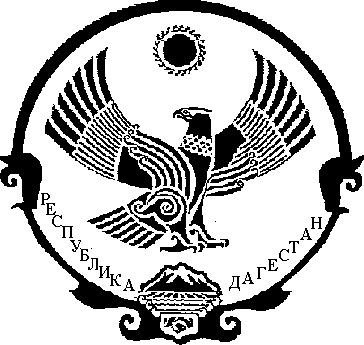 